ПРИЛОЖЕНИЕ № 2к решению СоветаТверского сельского поселенияАпшеронского районаот 01.10.2014 г. № 5ГербТверского сельского поселения Апшеронского района Краснодарского края (многоцветное изображение)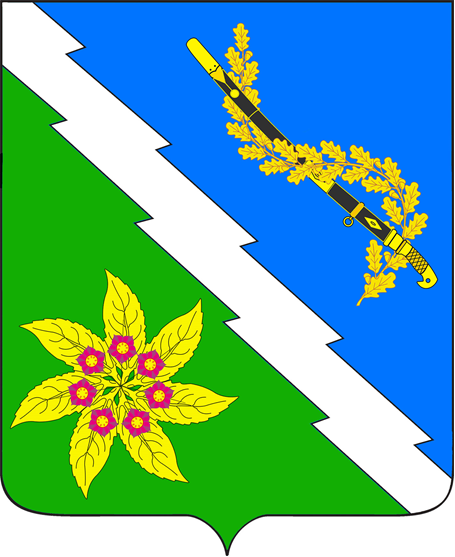 Глава Тверского сельского поселенияАпшеронского районаС.О.ГончаровПРИЛОЖЕНИЕ № 3к решению СоветаТверского сельского поселенияАпшеронского районаот 01.10.2014 г. № 5ГербТверского сельского поселения Апшеронского районаКраснодарского края (одноцветное изображение)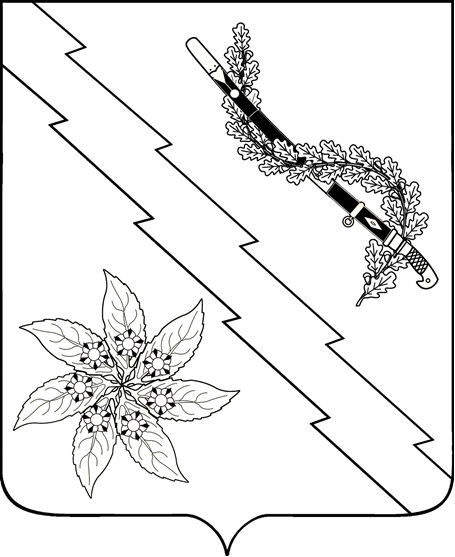 Глава Тверского сельского поселенияАпшеронского районаС.О.ГончаровПРИЛОЖЕНИЕ № 4к решению СоветаТверского сельского поселенияАпшеронского районаот 01.10.2014 г. № 5ГербТверского сельского поселения Апшеронского районаКраснодарского края (одноцветное изображение с использованием условной штриховки для обозначения цветов)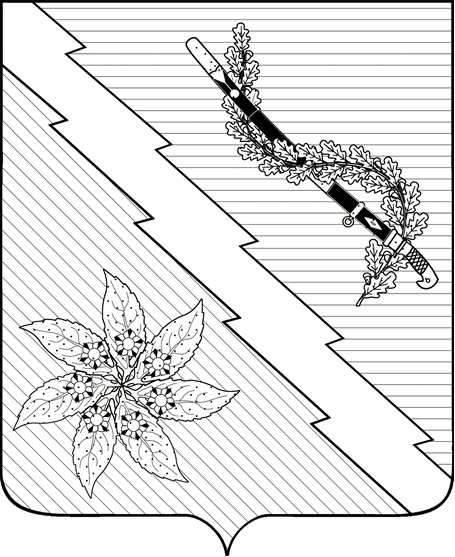 Глава Тверского сельского поселенияАпшеронского районаС.О.Гончаров